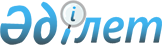 О внесении изменений в решение областного маслихата (XXXVII сессия, V созыв) от 12 декабря 2014 года № 299/37 "Об областном бюджете на 2015 - 2017 годы"Решение маслихата Павлодарской области от 10 декабря 2015 года № 395/46. Зарегистрировано Департаментом юстиции Павлодарской области 22 декабря 2015 года № 4850      В соответствии с пунктом 4 статьи 106, пунктом 4 статьи 108 Бюджетного кодекса Республики Казахстан от 4 декабря 2008 года, подпунктом 1) пункта 1 статьи 6 Закона Республики Казахстан "О местном государственном управлении и самоуправлении в Республике Казахстан" от 23 января 2001 года Павлодарский областной маслихат РЕШИЛ:

      1. Внести в решение областного маслихата (XXXVII сессия, V созыв) от 12 декабря 2014 года № 299/37 "Об областном бюджете на 2015 - 2017 годы" (зарегистрированное в Реестре государственной регистрации нормативных правовых актов за № 4223, опубликованное в газете "Сарыарка самалы" от 27 декабря 2014 года № 146, "Звезда Прииртышья" от 27 декабря 2014 года № 146) следующие изменения:

      в пункте 1:

      в подпункте 1):

      цифры "102748359" заменить цифрами "102119632";

      цифры "29541986" заменить цифрами "29088319";

      цифры "1254180" заменить цифрами "1402822";

      цифры "71952193" заменить цифрами "71628491";

      в подпункте 2) цифры "102844008" заменить цифрами "102215281";

      в подпункте 3):

      цифры "5101450" заменить цифрами "5030353";

      цифры "5595634" заменить цифрами "5524537";

      в подпункте 5) цифры "-5206399" заменить цифрами "-5135302";

      в подпункте 6) цифры "5206399" заменить цифрами "5135302";

      в пункте 7:

      цифры "177795" заменить цифрами "121602";

      цифры "1355462" заменить цифрами "1350876";

      цифры "115843" заменить цифрами "114118";

      цифры "50700" заменить цифрами "47060";

      цифры "10000" заменить цифрами "9996";

      цифры "5049" заменить цифрами "3459";

      в пункте 8:

      цифры "607770" заменить цифрами "606217";

      цифры "90703" заменить цифрами "53730";

      цифры "162000" заменить цифрами "159967";

      в пункте 9:

      цифры "2904508" заменить цифрами "2751938";

      цифры "569876" заменить цифрами "572501";

      цифры "258712" заменить цифрами "192690";

      цифры "291455" заменить цифрами "281453";

      цифры "197706" заменить цифрами "189859";

      цифры "2291766" заменить цифрами "2281065";

      цифры "465613" заменить цифрами "457038";

      цифры "51006" заменить цифрами "49113";

      в пункте 10:

      цифры "428588" заменить цифрами "423262";

      цифры "1371050" заменить цифрами "1369786";

      в пункте 11 цифры "3254647" заменить цифрами "3183550";

      в пункте 13 цифры "183890" заменить цифрами "107154";

      приложение 1 к указанному решению изложить в новой редакции согласно приложению к настоящему решению.

      2. Контроль за выполнением настоящего решения возложить на постоянную комиссию областного маслихата по экономике и бюджету.

      3. Настоящее решение вводится в действие с 1 января 2015 года.

 Областной бюджет на 2015 год
(с изменениями)
					© 2012. РГП на ПХВ «Институт законодательства и правовой информации Республики Казахстан» Министерства юстиции Республики Казахстан
				
      Председатель сессии

С. Сыздыков

      Секретарь областного маслихата

В. Берковский
Приложение
к решению Павлодарского
областного маслихата
(XLVI сессия, V созыв)
от 10 декабря 2015 года
№ 395/46Приложение 1
к решению Павлодарского
областного маслихата
(XXXVII сессия, V созыв)
от 12 декабря 2014 года
№ 299/37Категория

Категория

Категория

Категория

Сумма (тыс. тенге)

Класс

Класс

Класс

Сумма (тыс. тенге)

Подкласс

Подкласс

Сумма (тыс. тенге)

Наименование

Сумма (тыс. тенге)

1

2

3

4

5

I. ДОХОДЫ

102 119 632

1

Налоговые поступления

29 088 319

01

Подоходный налог

1 017 234

2

Индивидуальный подоходный налог

1 017 234

03

Социальный налог

16 057 458

1

Социальный налог

16 057 458

05

Внутренние налоги на товары, работы и услуги

12 013 627

3

Поступления за использование природных и других ресурсов

12 013 627

2

Неналоговые поступления

1 402 822

01

Доходы от государственной собственности

166 455

1

 Поступления части чистого дохода государственных предприятий

2 563

3

Дивиденды на государственные пакеты акций, находящиеся в государственной собственности

15 086

4

Доходы на доли участия в юридических лицах, находящиеся в государственной собственности

3 480

5

Доходы от аренды имущества, находящегося в государственной собственности

78 201

7

Вознаграждения по кредитам, выданным из государственного бюджета

67 125

04

Штрафы, пени, санкции, взыскания, налагаемые государственными учреждениями, финансируемыми из государственного бюджета, а также содержащимися и финансируемыми из бюджета (сметы расходов) Национального Банка Республики Казахстан

1 011 432

1

Штрафы, пени, санкции, взыскания, налагаемые государственными учреждениями, финансируемыми из государственного бюджета, а также содержащимися и финансируемыми из бюджета (сметы расходов) Национального Банка Республики Казахстан, за исключением поступлений от организаций нефтяного сектора

1 011 432

06

Прочие неналоговые поступления

224 935

1

Прочие неналоговые поступления

224 935

4

Поступления трансфертов 

71 628 491

01

Трансферты из нижестоящих органов государственного управления

18 606 132

2

Трансферты из районных (городских) бюджетов

18 606 132

02

Трансферты из вышестоящих органов государственного управления

53 022 359

1

Трансферты из республиканского бюджета

53 022 359

Функциональная группа

Функциональная группа

Функциональная группа

Функциональная группа

Функциональная группа

Сумма, (тыс. тенге)

Функциональная подгруппа

Функциональная подгруппа

Функциональная подгруппа

Функциональная подгруппа

Сумма, (тыс. тенге)

Администратор бюджетных программ

Администратор бюджетных программ

Администратор бюджетных программ

Сумма, (тыс. тенге)

Программа

Программа

Сумма, (тыс. тенге)

Наименование

Сумма, (тыс. тенге)

1

2

3

4

5

6

II. ЗАТРАТЫ

102 215 281

01

Государственные услуги общего характера

2 818 031

1

Представительные, исполнительные и другие органы, выполняющие общие функции государственного управления

1 144 089

110

Аппарат маслихата области

43 804

001

Услуги по обеспечению деятельности маслихата области

37 582

003

Капитальные расходы государственного органа

6 222

120

Аппарат акима области

965 861

001

Услуги по обеспечению деятельности акима области

857 341

004

Капитальные расходы государственного органа

24 398

007

Капитальные расходы подведомственных государственных учреждений и организаций

2 117

009

Обеспечение и проведение выборов акимов городов районного значения, сел, поселков, сельских округов

7 293

013

Обеспечение деятельности Ассамблеи народа Казахстана области

74 712

282

Ревизионная комиссия области

134 424

001

Услуги по обеспечению деятельности ревизионной комиссии области

120 723

003

Капитальные расходы государственного органа

13 701

2

Финансовая деятельность

110 949

257

Управление финансов области

110 949

001

Услуги по реализации государственной политики в области исполнения местного бюджета и управления коммунальной собственностью области

98 444

009

Приватизация, управление коммунальным имуществом, постприватизационная деятельность и регулирование споров, связанных с этим

9 505

013

Капитальные расходы государственного органа

3 000

5

Планирование и статистическая деятельность

131 849

258

Управление экономики и бюджетного планирования области

131 849

001

Услуги по реализации государственной политики в области формирования и развития экономической политики, системы государственного планирования

129 692

005

Капитальные расходы государственного органа

1 657

061

Экспертиза и оценка документации по вопросам бюджетных инвестиций и концессии, проведение оценки реализации бюджетных инвестиций

500

9

Прочие государственные услуги общего характера

1 431 144

269

Управление по делам религий области

70 997

001

Услуги по реализации государственной политики в области в сфере религиозной деятельности на местном уровне

18 812

003

Капитальные расходы государственного органа

801

004

Капитальные расходы подведомственных государственных учреждений и организаций

3 283

005

Изучение и анализ религиозной ситуации в регионе

48 101

281

Управление строительства, пассажирского транспорта и автомобильных дорог области

1 225 823

001

Услуги по реализации государственной политики на местном уровне в области строительства, транспорта и коммуникаций

105 048

003

Капитальные расходы государственного органа

489

113

Целевые текущие трансферты из местных бюджетов

1 066 556

114

Целевые трансферты на развитие из местных бюджетов

53 730

700

Управление недропользования, окружающей среды и водных ресурсов области

75 357

001

Услуги по реализации государственной политики в сфере недропользования, окружающей среды и водных ресурсов на местном уровне

69 608

003

Капитальные расходы государственного органа

348

032

Капитальные расходы подведомственных государственных учреждений и организаций

5 401

701

Управление предпринимательства, торговли и туризма области

58 967

001

Услуги по реализации государственной политики на местном уровне в области развития предпринимательства, торговли и туризма

58 477

003

Капитальные расходы государственного органа

490

02

Оборона

92 346

1

Военные нужды

30 922

120

Аппарат акима области

30 922

010

Мероприятия в рамках исполнения всеобщей воинской обязанности

30 922

2

Организация работы по чрезвычайным ситуациям

61 424

120

Аппарат акима области

40 952

012

Мобилизационная подготовка и мобилизация областного масштаба

40 952

281

Управление строительства, пассажирского транспорта и автомобильных дорог области

2 413

005

Развитие объектов мобилизационной подготовки и чрезвычайных ситуаций

2 413

287

Территориальный орган, уполномоченных органов в области чрезвычайных ситуаций природного и техногенного характера, гражданской обороны, финансируемый из областного бюджета

18 059

002

Капитальные расходы территориального органа и подведомственных государственных учреждений

14 997

004

Предупреждение и ликвидация чрезвычайных ситуаций областного масштаба

3 062

03

Общественный порядок, безопасность, правовая, судебная, уголовно-исполнительная деятельность

5 230 818

1

Правоохранительная деятельность

5 211 324

252

Исполнительный орган внутренних дел, финансируемый из областного бюджета

5 211 324

001

Услуги по реализации государственной политики в области обеспечения охраны общественного порядка и безопасности на территории области

4 516 086

003

Поощрение граждан, участвующих в охране общественного порядка

8 100

006

Капитальные расходы государственного органа

550 110

013

Услуги по размещению лиц, не имеющих определенного места жительства и документов

48 358

014

Организация содержания лиц, арестованных в административном порядке

61 754

015

Организация содержания служебных животных

25 455

024

Проведение учений по действиям при угрозе и возникновении кризисной ситуации 

1 461

9

Прочие услуги в области общественного порядка и 
безопасности

19 494

120

Аппарат акима области

19 494

015

Целевые текущие трансферты бюджетам районов (городов областного значения) на содержание штатной численности отделов регистрации актов гражданского состояния 

19 494

04

Образование

16 545 765

1

Дошкольное воспитание и обучение

2 751 938

261

Управление образования области

2 751 938

027

Целевые текущие трансферты бюджетам районов (городов областного значения) на реализацию государственного образовательного заказа в дошкольных организациях образования

2 751 938

2

Начальное, основное среднее и общее среднее образование

4 054 081

261

Управление образования области

3 597 464

003

Общеобразовательное обучение по специальным образовательным учебным программам

1 050 859

006

Общеобразовательное обучение одаренных детей в специализированных организациях образования

1 974 104

061

Целевые текущие трансферты бюджетам районов (городов областного значения) на повышение оплаты труда учителям, прошедшим повышение квалификации по трехуровневой системе

572 501

285

Управление физической культуры и спорта области

456 617

006

Дополнительное образование для детей и юношества по спорту

163 315

007

Общеобразовательное обучение одаренных в спорте детей в специализированных организациях образования

293 302

4

Техническое и профессиональное, послесреднее образование

4 703 808

253

Управление здравоохранения области

280 745

043

Подготовка специалистов в организациях технического и профессионального, послесреднего образования 

272 728

044

Оказание социальной поддержки обучающимся по программам технического и профессионального, послесреднего образования

8 017

261

Управление образования области

4 423 063

024

Подготовка специалистов в организациях технического и профессионального образования

4 305 204

025

Подготовка специалистов в организациях послесреднего образования

117 859

5

Переподготовка и повышение квалификации специалистов

4 428

253

Управление здравоохранения области

4 428

003

Повышение квалификации и переподготовка кадров

4 428

9

Прочие услуги в области образования

5 031 510

261

Управление образования области

1 091 743

001

Услуги по реализации государственной политики на местном уровне в области образования 

89 778

004

Информатизация системы образования в областных государственных учреждениях образования 

33 463

005

Приобретение и доставка учебников, учебно-методических комплексов для областных государственных учреждений образования

33 362

007

Проведение школьных олимпиад, внешкольных мероприятий и конкурсов областного масштаба

420 054

011

Обследование психического здоровья детей и подростков и оказание психолого-медико-педагогической консультативной помощи населению

3 680

013

Капитальные расходы государственного органа

500

019

Присуждение грантов областным государственным учреждениям образования за высокие показатели работы

15 973

029

Методическая работа

69 945

067

Капитальные расходы подведомственных государственных учреждений и организаций

52 378

113

Целевые текущие трансферты из местных бюджетов

372 610

281

Управление строительства, пассажирского транспорта и автомобильных дорог области

3 939 767

009

Целевые трансферты на развитие бюджетам районов (городов областного значения) на строительство и реконструкцию объектов образования

597 234

011

Строительство и реконструкция объектов образования

3 342 533

05

Здравоохранение

24 031 221

1

Больницы широкого профиля

39 201

253

Управление здравоохранения области

39 201

004

Оказание стационарной и стационарозамещающей медицинской помощи субъектами здравоохранения по направлению специалистов первичной медико-санитарной помощи и медицинских организаций, за исключением оказываемой за счет средств республиканского бюджета и субъектами здравоохранения районного значения и села 

39 201

2

Охрана здоровья населения

616 447

253

Управление здравоохранения области

616 447

005

Производство крови, ее компонентов и препаратов для местных организаций здравоохранения 

378 344

006

Услуги по охране материнства и детства

143 065

007

Пропаганда здорового образа жизни

93 952

017

Приобретение тест-систем для проведения дозорного эпидемиологического надзора

1 086

3

Специализированная медицинская помощь

8 849 094

253

Управление здравоохранения области

8 849 094

009

Оказание медицинской помощи лицам, страдающим туберкулезом, инфекционными заболеваниями, психическими расстройствами и расстройствами поведения, в том числе связанные с употреблением психоактивных веществ

4 515 938

019

Обеспечение больных туберкулезом противотуберкулезными препаратами 

59 651

020

Обеспечение больных диабетом противодиабетическими препаратами

570 264

021

Обеспечение онкогематологических больных химиопрепаратами

170 641

022

Обеспечение лекарственными средствами больных с хронической почечной недостаточностью, аутоиммунными, орфанными заболеваниями, иммунодефицитными состояниями, а также больных после трансплантации почек

344 332

026

Обеспечение факторами свертывания крови больных гемофилией

664 835

027

Централизованный закуп и хранение вакцин и других медицинских иммунобиологических препаратов для проведения иммунопрофилактики населения

633 096

036

Обеспечение тромболитическими препаратами больных с острым инфарктом миокарда

57 385

046

Оказание медицинской помощи онкологическим больным в рамках гарантированного объема бесплатной медицинской помощи

1 832 952

4

Поликлиники

10 707 516

253

Управление здравоохранения области

10 707 516

014

Обеспечение лекарственными средствами и специализированными продуктами детского и лечебного питания отдельных категорий населения на амбулаторном уровне

912 807

038

Проведение скрининговых исследований в рамках гарантированного объема бесплатной медицинской помощи

264 720

039

Оказание медицинской помощи населению субъектами здравоохранения районного значения и села и амбулаторно-поликлинической помощи в рамках гарантированного объема бесплатной медицинской помощи

9 164 771

045

Обеспечение лекарственными средствами на льготных условиях отдельных категорий граждан на амбулаторном уровне лечения 

365 218

5

Другие виды медицинской помощи

1 142 538

253

Управление здравоохранения области

1 142 538

011

Оказание скорой медицинской помощи и санитарная авиация, за исключением оказываемой за счет средств республиканского бюджета и субъектами здравоохранения районного значения и села 

1 093 252

029

Областные базы спецмедснабжения

49 286

9

Прочие услуги в области здравоохранения

2 676 425

253

Управление здравоохранения области

1 291 553

001

Услуги по реализации государственной политики на местном уровне в области здравоохранения

107 776

008

Реализация мероприятий по профилактике и борьбе со СПИД в Республике Казахстан

64 074

013

Проведение патологоанатомического вскрытия

106 307

016

Обеспечение граждан бесплатным или льготным проездом за пределы населенного пункта на лечение

6 430

018

Информационно-аналитические услуги в области здравоохранения

15 240

030

Капитальные расходы государственных органов здравоохранения 

260

033

Капитальные расходы медицинских организаций здравоохранения

991 466

281

Управление строительства, пассажирского транспорта и автомобильных дорог области

1 384 872

013

Строительство и реконструкция объектов здравоохранения 

1 092 690

083

Строительство врачебных амбулаторий и фельдшерско-акушерских пунктов, расположенных в сельских населенных пунктах в рамках Дорожной карты занятости 2020

292 182

06

Социальная помощь и социальное обеспечение

3 087 961

1

Социальное обеспечение

2 119 639

256

Управление координации занятости и социальных программ области

1 255 341

002

Предоставление специальных социальных услуг для престарелых и инвалидов в медико-социальных учреждениях (организациях) общего типа

433 795

012

Предоставление специальных социальных услуг для детей-инвалидов в государственных медико-социальных учреждениях (организациях) для детей с нарушениями функций опорно-двигательного аппарата

90 181

013

Предоставление специальных социальных услуг для инвалидов с психоневрологическими заболеваниями, в психоневрологических медико-социальных учреждениях (организациях)

529 353

014

Предоставление специальных социальных услуг для престарелых, инвалидов, в том числе детей-инвалидов, в реабилитационных центрах

95 673

015

Предоставление специальных социальных услуг для детей-инвалидов с психоневрологическими патологиями в детских психоневрологических медико-социальных учреждениях (организациях)

106 339

261

Управление образования области

864 298

015

Социальное обеспечение сирот, детей, оставшихся без попечения родителей

835 697

037

Социальная реабилитация

28 601

2

Социальная помощь

470 617

256

Управление координации занятости и социальных программ области

470 617

003

Социальная поддержка инвалидов

189 164

051

Целевые текущие трансферты бюджетам районов (городов областного значения) на проведение мероприятий, посвященных семидесятилетию Победы в Великой Отечественной войне

281 453

9

Прочие услуги в области социальной помощи и социального обеспечения

497 705

256

Управление координации занятости и социальных программ области

439 735

001

Услуги по реализации государственной политики на местном уровне в области обеспечения занятости и реализации социальных программ для населения

80 712

007

Капитальные расходы государственного органа

2 250

011

Оплата услуг по зачислению, выплате и доставке пособий и других социальных выплат

181

017

Целевые текущие трансферты бюджетам районов (городов областного значения) на введение стандартов специальных социальных услуг

10 213

018

Размещение государственного социального заказа в неправительственном секторе 

131 369

044

Реализация миграционных мероприятий на местном уровне

6 680

045

Целевые текущие трансферты бюджетам районов (городов областного значения) на реализацию Плана мероприятий по обеспечению прав и улучшению качества жизни инвалидов

181 588

053

Услуги по замене и настройке речевых процессоров к кохлеарным имплантам

8 619

067

Капитальные расходы подведомственных государственных учреждений и организаций

18 123

281

Управление строительства, пассажирского транспорта и автомобильных дорог области

11 102

076

Целевые текущие трансферты бюджетам районов (городов областного значения) на реализацию Плана мероприятий по обеспечению прав и улучшению качества жизни инвалидов

11 102

297

Управление труда области

46 868

001

Услуги по реализации государственной политики в области регулирования трудовых отношений на местном уровне

46 375

003

Капитальные расходы государственного органа 

493

07

Жилищно-коммунальное хозяйство

6 313 163

1

Жилищное хозяйство

2 719 316

253

Управление здравоохранения области

14 548

047

Ремонт объектов в рамках развития городов и сельских населенных пунктов по Дорожной карте занятости 2020

14 548

256

Управление координации занятости и социальных программ области

5 469

043

Ремонт объектов в рамках развития городов и сельских населенных пунктов по Дорожной карте занятости 2020

5 469

261

Управление образования области

7 546

064

Ремонт объектов в рамках развития городов и сельских населенных пунктов по Дорожной карте занятости 2020

7 546

279

Управление энергетики и жилищно-коммунального хозяйства области

131 233

039

Целевые трансферты на развитие бюджетам районов (городов областного значения) на увеличение уставных капиталов специализированных уполномоченных организаций 

131 233

281

Управление строительства, пассажирского транспорта и автомобильных дорог области

2 559 232

012

Целевые трансферты на развитие бюджетам районов (городов областного значения) на проектирование и (или) строительство, реконструкцию жилья коммунального жилищного фонда

1 029 479

048

Целевые трансферты на развитие бюджетам районов (городов областного значения) на проектирование, развитие и (или) обустройство инженерно-коммуникационной инфраструктуры 

1 529 753

285

Управление физической культуры и спорта области

1 288

010

Ремонт объектов в рамках развития городов и сельских населенных пунктов по Дорожной карте занятости 2020

1 288

2

Коммунальное хозяйство

3 403 988

279

Управление энергетики и жилищно-коммунального хозяйства области

1 427 781

001

Услуги по реализации государственной политики на местном уровне в области энергетики и жилищно-коммунального хозяйства

55 819

005

Капитальные расходы государственного органа

354

010

Целевые трансферты на развитие бюджетам районов (городов областного значения) на развитие системы водоснабжения и водоотведения

1 315 615

113

Целевые текущие трансферты из местных бюджетов

55 993

281

Управление строительства, пассажирского транспорта и автомобильных дорог области

1 976 207

018

Целевые трансферты на развитие бюджетам районов (городов областного значения) на развитие системы водоснабжения и водоотведения

1 181 382

068

Целевые трансферты на развитие бюджетам районов (городов областного значения) на развитие системы водоснабжения и водоотведения в сельских населенных пунктах

794 825

3

Благоустройство населенных пунктов

189 859

279

Управление энергетики и жилищно-коммунального хозяйства области

189 859

040

Целевые текущие трансферты бюджетам районов (городов областного значения) на проведение профилактической дезинсекции и дератизации (за исключением дезинсекции и дератизации на территории природных очагов инфекционных и паразитарных заболеваний, а также в очагах инфекционных и паразитарных заболеваний)

189 859

08

Культура, спорт, туризм и информационное пространство

5 644 434

1

Деятельность в области культуры

938 297

273

Управление культуры, архивов и документации области

938 297

005

Поддержка культурно-досуговой работы

400 549

007

Обеспечение сохранности историко-культурного наследия и доступа к ним

223 632

008

Поддержка театрального и музыкального искусства

314 116

2

Спорт

3 618 459

285

Управление физической культуры и спорта области

3 618 459

001

Услуги по реализации государственной политики на местном уровне в сфере физической культуры и спорта

36 885

002

Проведение спортивных соревнований на областном уровне

54 796

003

Подготовка и участие членов областных сборных команд по различным видам спорта на республиканских и международных спортивных соревнованиях

2 371 533

005

Капитальные расходы государственного органа

405

032

Капитальные расходы подведомственных государственных учреждений и организаций

5 400

113

Целевые текущие трансферты из местных бюджетов

1 149 440

3

Информационное пространство

750 501

263

Управление внутренней политики области

455 526

007

Услуги по проведению государственной информационной политики 

455 526

264

Управление по развитию языков области

58 785

001

Услуги по реализации государственной политики на местном уровне в области развития языков

33 991

002

Развитие государственного языка и других языков народа Казахстана

24 454

003

Капитальные расходы государственного органа

340

273

Управление культуры, архивов и документации области

236 190

009

Обеспечение функционирования областных библиотек

89 116

010

Обеспечение сохранности архивного фонда

147 074

4

Туризм

13 909

701

Управление предпринимательства, торговли и туризма области

13 909

004

Регулирование туристской деятельности

13 909

9

Прочие услуги по организации культуры, спорта, туризма и информационного пространства

323 268

263

Управление внутренней политики области

80 154

001

Услуги по реализации государственной внутренней политики на местном уровне 

79 854

005

Капитальные расходы государственного органа

300

273

Управление культуры, архивов и документации области

93 383

001

Услуги по реализации государственной политики на местном уровне в области культуры и управления архивным делом

63 716

003

Капитальные расходы государственного органа

500

032

Капитальные расходы подведомственных государственных учреждений и организаций

29 167

283

Управление по вопросам молодежной политики области

149 731

001

Услуги по реализации молодежной политики на местном уровне 

25 684

003

Капитальные расходы государственного органа

276

005

Реализация мероприятий в сфере молодежной политики

122 855

032

Капитальные расходы подведомственных государственных учреждений и организаций

916

09

Топливно-энергетический комплекс и недропользование

594 257

1

Топливо и энергетика

455 667

700

Управление недропользования, окружающей среды и водных ресурсов области

455 667

081

Организация и проведение поисково-разведочных работ на подземные воды для хозяйственно-питьевого водоснабжения населенных пунктов

455 667

9

Прочие услуги в области топливно-энергетического комплекса и недропользования

138 590

279

Управление энергетики и жилищно-коммунального хозяйства области

138 590

011

Целевые трансферты на развитие бюджетам районов (городов областного значения) на развитие теплоэнергетической системы

138 590

10

Сельское, водное, лесное, рыбное хозяйство, особо охраняемые природные территории, охрана окружающей среды и животного мира, земельные отношения

8 404 993

1

Сельское хозяйство

6 707 849

255

Управление сельского хозяйства области

6 543 698

001

Услуги по реализации государственной политики на местном уровне в сфере сельского хозяйства

85 960

002

Поддержка семеноводства 

82 290

003

Капитальные расходы государственного органа

824

014

Субсидирование стоимости услуг по доставке воды сельскохозяйственным товаропроизводителям

200 000

018

Обезвреживание пестицидов (ядохимикатов)

821

020

Субсидирование повышения урожайности и качества продукции растениеводства, удешевление стоимости горюче-смазочных материалов и других товарно-материальных ценностей, необходимых для проведения весенне-полевых и уборочных работ, путем субсидирования производства приоритетных культур 

1 541 882

029

Мероприятия по борьбе с вредными организмами сельскохозяйственных культур

7 390

041

Удешевление сельхозтоваропроизводителям стоимости гербицидов, биоагентов (энтомофагов) и биопрепаратов, предназначенных для обработки сельскохозяйственных культур в целях защиты растений

309 266

045

Определение сортовых и посевных качеств семенного и посадочного материала

18 593

047

Субсидирование стоимости удобрений (за исключением органических)

240 904

048

Возделывание сельскохозяйственных культур в защищенном грунте

5 717

049

Субсидирование затрат перерабатывающих предприятий на закуп сельскохозяйственной продукции для производства продуктов ее глубокой переработки

353 448

050

Возмещение части расходов, понесенных субъектом агропромышленного комплекса, при инвестиционных вложениях

529 317

053

Субсидирование развития племенного животноводства, повышение продуктивности и качества продукции животноводства

3 167 286

719

Управление ветеринарии области

164 151

001

Услуги по реализации государственной политики на местном уровне в сфере ветеринарии

32 465

003

Капитальные расходы государственного органа

4 878

031

Централизованный закуп изделий и атрибутов ветеринарного назначения для проведения идентификации сельскохозяйственных животных, ветеринарного паспорта на животное и их транспортировка (доставка) местным исполнительным органам районов (городов областного значения)

1 000

052

Целевые текущие трансферты бюджетам районов (городов областного значения) на содержание подразделений местных исполнительных органов агропромышленного комплекса

49 113

113

Целевые текущие трансферты из местных бюджетов

76 695

2

Водное хозяйство

88 551

279

Управление энергетики и жилищно-коммунального хозяйства области

88 551

032

Субсидирование стоимости услуг по подаче питьевой воды из особо важных групповых и локальных систем водоснабжения, являющихся безальтернативными источниками питьевого водоснабжения

88 551

3

Лесное хозяйство

238 648

700

Управление недропользования, окружающей среды и водных ресурсов области

238 648

008

Охрана, защита, воспроизводство лесов и лесоразведение

238 648

5

Охрана окружающей среды

1 173 037

700

Управление недропользования, окружающей среды и водных ресурсов области

1 173 037

017

Мероприятия по охране окружающей среды

109 050

022

Развитие объектов охраны окружающей среды

1 063 987

6

Земельные отношения

183 715

726

Управление земельных отношений и инспекции области

183 715

001

Услуги по реализации государственной политики на местном уровне в сфере земельных отношений и контроля за использованием и охраны земель

58 654

113

Целевые текущие трансферты из местных бюджетов

125 061

9

Прочие услуги в области сельского, водного, лесного, рыбного хозяйства, охраны окружающей среды и земельных отношений

13 193

255

Управление сельского хозяйства области

12 310

019

Услуги по распространению и внедрению инновационного опыта

8 040

028

Услуги по транспортировке ветеринарных препаратов до пункта временного хранения

616

040

Централизованный закуп средств индивидуальной защиты работников, приборов, инструментов, техники, оборудования и инвентаря для материально-технического оснащения государственных ветеринарных организаций

3 654

719

Управление ветеринарии области

883

028

Услуги по транспортировке ветеринарных препаратов до пункта временного хранения

883

11

Промышленность, архитектурная, градостроительная и строительная деятельность

1 214 644

2

Архитектурная, градостроительная и строительная деятельность

120 017

272

Управление архитектуры и градостроительства области

85 113

001

Услуги по реализации государственной политики в области архитектуры и градостроительства на местном уровне

31 398

002

Разработка комплексных схем градостроительного развития и генеральных планов населенных пунктов

53 335

004

Капитальные расходы государственного органа

380

724

Управление государственного архитектурно-строительного контроля области

34 904

001

Услуги по реализации государственной политики на местном уровне в сфере государственного архитектурно-строительного контроля 

32 390

003

Капитальные расходы государственного органа

2 514

9

Прочие услуги в сфере промышленности, архитектурной, градостроительной и строительной деятельности

1 094 627

281

Управление строительства, пассажирского транспорта и автомобильных дорог области

1 094 627

037

Развитие индустриально-инновационной инфраструктуры

1 094 627

12

Транспорт и коммуникации

1 862 480

1

Автомобильный транспорт

1 812 647

281

Управление строительства, пассажирского транспорта и автомобильных дорог области

1 812 647

038

Обеспечение функционирования автомобильных дорог

327 991

042

Развитие транспортной инфраструктуры

266 739

082

Капитальный и средний ремонт автомобильных дорог областного значения и улиц населенных пунктов

1 217 917

9

Прочие услуги в сфере транспорта и коммуникаций

49 833

281

Управление строительства, пассажирского транспорта и автомобильных дорог области

49 833

043

Субсидирование пассажирских перевозок по социально значимым межрайонным (междугородним) сообщениям

49 833

13

Прочие

8 892 650

3

Поддержка предпринимательской деятельности и защита конкуренции

2 524 264

701

Управление предпринимательства, торговли и туризма области

2 524 264

005

Поддержка частного предпринимательства в рамках программы "Дорожная карта бизнеса 2020"

14 000

007

Субсидирование процентной ставки по кредитам в рамках программы "Дорожная карта бизнеса 2020"

2 365 459

008

Поддержка предпринимательской деятельности

22 805

009

Частичное гарантирование кредитов малому и среднему бизнесу в рамках программы "Дорожная карта бизнеса 2020"

122 000

9

Прочие

6 368 386

257

Управление финансов области

2 388 219

012

Резерв местного исполнительного органа области

107 154

040

Целевые текущие трансферты бюджетам районов (городов областного значения) на выплату ежемесячной надбавки за особые условия труда к должностным окладам работников государственных учреждений, не являющихся государственными служащими, а также работников государственных казенных предприятий, финансируемых из местных бюджетов

2 281 065

258

Управление экономики и бюджетного планирования области

6 396

003

Разработка или корректировка, а также проведение необходимых экспертиз технико-экономических обоснований местных бюджетных инвестиционных проектов и конкурсных документаций концессионных проектов, консультативное сопровождение концессионных проектов

6 396

279

Управление энергетики и жилищно-коммунального хозяйства области

1 648 894

035

Целевые трансферты на развитие бюджетам районов (городов областного значения) на развитие инженерной инфраструктуры в рамках Программы развития регионов до 2020 года

698 864

036

Целевые текущие трансферты бюджетам районов (городов областного значения) на текущее обустройство моногородов

247 478

084

Целевые трансферты на развитие бюджетам районов (городов областного значения) на реализацию бюджетных инвестиционных проектов в моногородах

702 552

280

Управление индустриально-инновационного развития области

105 717

001

Услуги по реализации государственной политики на местном уровне в области развития индустриально-инновационной деятельности

64 371

003

Капитальные расходы государственного органа

400

005

Реализация мероприятий в рамках государственной поддержки индустриально-инновационной деятельности

40 946

281

Управление строительства, пассажирского транспорта и автомобильных дорог области

1 857 319

058

Развитие индустриальной инфраструктуры в рамках программы "Дорожная карта бизнеса 2020"

1 397 759

084

Целевые трансферты на развитие бюджетам районов (городов областного значения) на реализацию бюджетных инвестиционных проектов в моногородах

250 000

086

Целевые текущие трансферты бюджетам районов (городов областного значения) на текущее обустройство моногородов

209 560

701

Управление предпринимательства, торговли и туризма области

361 841

012

Целевые текущие трансферты бюджетам районов (городов областного значения) на реализацию текущих мероприятий в моногородах

112 841

067

Субсидирование процентной ставки и гарантирование по кредитам банков для реализации проектов в моногородах 

210 000

068

Предоставление грантов на развитие новых производств в моногородах

39 000

14

Обслуживание долга

4 866

1

Обслуживание долга

4 866

257

Управление финансов области

4 866

016

Обслуживание долга местных исполнительных органов по выплате вознаграждений и иных платежей по займам из республиканского бюджета

4 866

15

Трансферты

17 477 652

1

Трансферты

17 477 652

257

Управление финансов области

17 477 652

007

Субвенции

17 401 424

011

Возврат неиспользованных (недоиспользованных) целевых трансфертов

75 651

017

Возврат, использованных не по целевому назначению целевых трансфертов

291

049

Возврат трансфертов общего характера в случаях, предусмотренных бюджетным законодательством 

286

III. ЧИСТОЕ БЮДЖЕТНОЕ КРЕДИТОВАНИЕ

5 030 353

Бюджетные кредиты

5 524 537

06

Социальная помощь и социальное обеспечение

451 340

9

Прочие услуги в области социальной помощи и социального обеспечения

451 340

701

Управление предпринимательства, торговли и туризма области

451 340

013

Предоставление бюджетных кредитов для содействия развитию предпринимательства на селе в рамках Дорожной карты занятости 2020

451 340

07

Жилищно-коммунальное хозяйство

4 271 975

1

Жилищное хозяйство

4 271 975

279

Управление энергетики и жилищно-коммунального хозяйства области

3 183 550

046

Кредитование бюджетов районов (городов областного значения) на реконструкцию и строительство систем тепло-, водоснабжения и водоотведения

3 183 550

281

Управление строительства, пассажирского транспорта и автомобильных дорог области

1 088 425

015

Кредитование бюджетов районов (городов областного значения) на проектирование и (или) строительство жилья

1 088 425

10

Сельское, водное, лесное, рыбное хозяйство, особо охраняемые природные территории, охрана окружающей среды и животного мира, земельные отношения

636 222

1

Сельское хозяйство

636 222

258

Управление экономики и бюджетного планирования области

636 222

007

Бюджетные кредиты местным исполнительным органам для реализации мер социальной поддержки специалистов

636 222

13

Прочие

165 000

3

Поддержка предпринимательской деятельности и защита конкуренции

165 000

701

Управление предпринимательства, торговли и туризма области

165 000

069

Кредитование на содействие развитию предпринимательства в моногородах

165 000

5

Погашение бюджетных кредитов

494 184

01

Погашение бюджетных кредитов

494 184

1

Погашение бюджетных кредитов, выданных из государственного бюджета

493 922

2

Возврат сумм бюджетных кредитов

262

IV. САЛЬДО ПО ОПЕРАЦИЯМ С ФИНАНСОВЫМИ АКТИВАМИ 

9 300

Приобретение финансовых активов

50 000

13

Прочие

50 000

9

Прочие

50 000

701

Управление предпринимательства, торговли и туризма области

50 000

065

Формирование или увеличение уставного капитала юридических лиц

50 000

6

Поступления от продажи финансовых активов государства

40 700

01

Поступления от продажи финансовых активов государства

40 700

1

Поступления от продажи финансовых активов внутри страны

40 700

V. ДЕФИЦИТ (ПРОФИЦИТ) БЮДЖЕТА

-5 135 302

VI. ФИНАНСИРОВАНИЕ ДЕФИЦИТА (ИСПОЛЬЗОВАНИЕ ПРОФИЦИТА) БЮДЖЕТА

5 135 302

